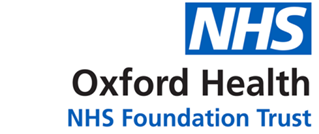 Report to the Meeting of the Oxford Health NHS Foundation Trust Board of Directors30 November 2021Corporate Registers – Gifts, Hospitality & SponsorshipThe Board is asked to note the following Corporate Register:Entries in the Register of Gifts, Hospitality & Sponsorship since the last report (presented on 28 July 2021) from July 2021 to November 2021. GIFTS AND HOSPITALITY (ACCEPTED)GIFTS AND HOSPITALITY (DECLINED/DONATED)01 SPONSORSHIP RecommendationThe Board is invited to note this report.Lead Executive Director:	Kerry Rogers, Director of Corporate Affairs and Company SecretaryA risk assessment has been undertaken around the legal issues that this paper presents and there are no issues that need to be referred to the Trust Solicitors.DetailsIndividualsEst. ValueDate ReportedTehmeena Ajmal, Covid Operations Director reported that the British Paralympic Association (BPA) gifted 2 T-shirts and a water bottle to Anita Sherwood, Head of Testing, Immunisations and Risk Assessment, and Charlotte Watts, Project Manager following Anita Sherwood supporting the Paralympians to receive their vaccine prior to travelling to Tokyo at one of the Trusts mass vaccination centers by setting up a specific clinic for them.  There was no commercial relationship, contracts or procurement involved.  The BPA also gave 10 T shirts and water bottles to be distributed to staff at the Guttman Centre and these were shared by the Clinical Lead, Jo Crawley to staff having worked there over 6 months since the opening day.Anita Sherwood, Charlotte Watts, and 10 staff at the Guttmann CentreApprox. £20 per person03 August 2021DetailsDetailsIndividualsIndividualsEst. ValueDate ReportedEmily Bishop, Matron for Community Nursing, Abingdon Community Hospital, received payment to herself as payment for presenting at Royal College of Nursing conference, sponsored by Hartmann. £300 was received in the charity bank account on 29/07/21 in fund 3082 – Community Nursing on request from Emily. Emily Bishop, Matron for Community NursingEmily Bishop, Matron for Community Nursing£300£30029 July 2021DetailsIndividualsEst. ValueDate Reported